Publicado en  el 05/03/2014 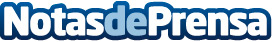 En juego la Copa Real Club de Golf de Sotogrande, Campeonato Europeo de NacionesLa Copa Real Club de Golf de Sotogrande, Campeonato Europeo de Naciones, que acoge un año más a los equipos de las principales potencias golfísticas europeas, desgrana la primera jornada de una competición que se celebra en el Real Club de Golf de Sotogrande (Cádiz) hasta el 8 de marzoDatos de contacto: Real Federación española de golfNota de prensa publicada en: https://www.notasdeprensa.es/en-juego-la-copa-real-club-de-golf-de Categorias: Golf http://www.notasdeprensa.es